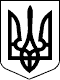 НАЦІОНАЛЬНА КОМІСІЯ З ЦІННИХ ПАПЕРІВ ТА ФОНДОВОГО РИНКУНаказЩодо затвердження Опису розділів та схем ХМL файлів електронної форми інформації суб’єктів аудиторської діяльності, що подається до Національної комісії з цінних паперів та фондового ринкуВідповідно до пункту 4 рішення Державної комісії з цінних паперів та фондового ринку (далі – ДКЦПФР) від 13.05.2011 № 491 «Про затвердження відкритого формату передачі даних між Національною комісією з цінних паперів та фондового ринку та суб'єктами інформаційної взаємодії», зареєстрованого в Міністерстві юстиції України 02.06.2011 за № 658/19396,  (із змінами і доповненнями) та підпункту «а» пункту 1 розділу III Положення про подання адміністративних даних та інформації у вигляді електронних документів до Національної комісії з цінних паперів та фондового ринку (далі – Комісія), затвердженого рішенням ДКЦПФР від 13.05.2011 № 492, зареєстрованого в Міністерстві юстиції України 25.06.2011 за № 789/19527 (зі змінами), рішення Комісії від 27.06.2023 № 713 «Про подання до Національної комісії з цінних паперів та фондового ринку інформації суб'єктом аудиторської діяльності, який надає послуги з обов'язкового аудиту фінансової звітності або іншого обов'язкового завдання підприємству, що становить суспільний інтерес, нагляд за яким здійснює Національна комісія з цінних паперів та фондового ринку», зареєстрованого в Міністерстві юстиції України 21.08.2023 за №1456/40512 (із змінами),Н А К А З У Ю :1.	Затвердити Опис розділів та схем XML файлів електронної форми інформації, що подається до Національної комісії з цінних паперів та фондового ринку суб’єктом аудиторської діяльності, який надає послуги з обов’язкового аудиту фінансової звітності підприємству, що становить суспільний інтерес, нагляд за яким здійснює Національна комісія з цінних паперів та фондового ринку (додається).2.	Електронна форми інформації, що подається до Національної комісії з цінних паперів та фондового ринку суб’єктом аудиторської діяльності, який надає послуги з обов’язкового аудиту фінансової звітності підприємству, що становить суспільний інтерес, нагляд за яким здійснює Національна комісія з цінних паперів та фондового ринку (далі – електронна форма) складається з файлу в електронному вигляді з іменем «Report.xml», який відповідає схемі «Irregconaud.xsd».3.	Електронна форма складається з використанням Системи довідників та класифікаторів Національної комісії з цінних паперів та фондового ринку, затвердженої рішенням Комісії від 08.05.2012 № 646, зареєстрованої в Міністерстві юстиції України 25.05.2012 за № 831/21143 (зі змінами та доповненнями).4.	Визнати такими, що втратили чинність наказ Голови Комісії від 24.01.2023 № 5 «Щодо затвердження Опису розділів та схем ХМL файлів електронної форми інформації суб’єктів аудиторської діяльності, що подається до Національної комісії з цінних паперів та фондового ринку».5.	Цей наказ набирає чинності з 17.11.2023.6.	Департаменту інформаційних технологій забезпечити оприлюднення цього наказу на вебсайті Комісії.7.	Цей наказ є окремим документом нормативно-технічного характеру.8.	Контроль за виконанням наказу покласти на Члена Комісії 
Юрія Шаповала.Голова Комісії						Руслан МАГОМЕДОВЗАТВЕРДЖЕНО наказом Голови Комісіївід ___.___.2023   № ____Опис розділів та схем XML файлів електронної форми інформації, що подається до Національної комісії з цінних паперів та фондового ринку суб’єктом аудиторської діяльності, який надає послуги з обов’язкового аудиту фінансової звітності підприємству, що становить суспільний інтерес, нагляд за яким здійснює Національна комісія з цінних паперів та фондового ринку1.	Загальна частинаІнформація подається у вигляді файлів в форматі XML – у відкритому загальнопоширеному стандарті уніфікованого представлення інформації в електронному вигляді для обміну даними між різнорідними інформаційними системами (eXtensible Markup Language, далі – XML), розробленому міжнародним консорціумом W3C (https://www.w3.org/TR/REC-xml/)Файли подаються з іменем «Report.xml».Інформація різних видів або за різні звітні періоди (дати) подається в окремих файлах.У відповідності до специфікації XML, файли електронної форми складаються зі структурних одиниць інформації, які поділяються на елементи, атрибути, інструкції обробки та коментарі.На вміст файлів в залежності від виду даних покладаються певні правила та обмеження в частині допустимих елементів, атрибутів та їх значень. Дані правила і обмеження з урахуванням правил і обмежень специфікації XML, складають специфікації електронних форм файлів в залежності від виду даних.Структура та зміст даних кожної окремої специфікації відповідають певній окремій схемі, що виражається за допомогою схеми XSD – загальнопоширеного відкритого стандарту визначення вимог до структури та складу даних в форматі XML (далі – XSD), розробленого міжнародним консорціумом W3C (https://www.w3.org/2001/XMLSchema-instance).Дані містять у своєму складі ідентифікатор специфікації. Ідентифікатор зазначається за допомогою спеціального атрибуту «xmlns» кореневого елементу у відповідності до специфікації XML. Ідентифікатор використовується для ідентифікації відповідної схеми XSD та призначення даних.Не допускається включення до складу даних текстового вмісту у вигляді окремих структурних одиниць, передбачених специфікацією XML.Інструкції обробки та коментарі вважаються незначущою інформацією та ігноруються, крім інструкції обробки «xml», яка визначає специфікацію xml та таблицю кодування символів, використаних для подання даних.Обмеження на використання різних таблиць кодування символів та різних специфікацій XML при поданні даних не встановлюються. Проте всі використані у складі даних символи мають бути сумісними з таблицею кодування windows-1251, а використана специфікація має бути сумісна зі специфікацією XML 1.0.Дані складаються зі структурних елементів наступного призначення і за наступними принципами:кореневий елемент з іменем «root» – перший та обов’язковий елемент форми, який містить загальні для всіх специфікацій реквізити та у складі якого подається вся інша змістовна інформація;спеціалізовані елементи – контейнери окремих змістовних частин даних  (довідок) у складі кореневого елементу, які не містять власних реквізитів і призначені для подання інформаційних рядків змістовної частини у своєму складі;елементи з іменем  «row» – інформаційні рядки, що подаються у складі контейнерів змістовної частини (довідки), не містять інших елементів у своєму складі і подають значення реквізитів у складі і у кількості в залежності від вимог до складу інформації окремої змістовної частини (довідки).Кореневий елемент містить такі загальні реквізити:Атрибути елементів входять до складу елементів за наявності в них даних. Реквізит не включається до складу інформації у разі, якщо він не містить значення.Типи даних застосовуються для формування інформації зі сприйнятним змістом для людини.У всіх випадках, коли в якості значення реквізиту подається дата, окрім дати подається також складова часу, заповнена нульовими значеннями.Електронна форма використовує такі схеми:схема спеціальних типів у файлі «smc-types-conaud.xsd» (наведена в Додатку 1);схема контейнерів вмісту «smc-components-conaud.xsd» (наведена в Додатку 2).схема складу повідомлень «Irregconaud.xsd» (наведена в Додатку 3).2.	Структура та склад ІнформаціїПри поданні Інформації, що подається до Національної комісії з цінних паперів та фондового ринку суб’єктом аудиторської діяльності, який надає послуги з обов’язкового аудиту фінансової звітності підприємству, що становить суспільний інтерес, нагляд за яким здійснює Національна комісія з цінних паперів та фондового ринку, ідентифікатор специфікації має значення:  «https://nssmc.gov.ua/Schem/Irregconaud.xsd»До Інформації включаються такі елементи XML – контейнери вмісту:2.1.	Інформація, що подається до Національної комісії з цінних паперів та фондового ринку суб’єктом аудиторської діяльності, який надає послуги з обов’язкового аудиту фінансової звітності підприємству, що становить суспільний інтерес, нагляд за яким здійснює Національна комісія з цінних паперів та фондового ринкуІнформаційні рядки вкладаються до елементу XML «CONCERN» та містять реквізити:2.2.	Інформація, що подається до Національної комісії з цінних паперів та фондового ринку суб’єктом аудиторської діяльності, який надає послуги з обов’язкового аудиту фінансової звітності юридичній особі, що має тісні зв’язки з підприємством, що становить суспільний інтерес, обов’язковий аудит фінансової звітності якого він також проводить, нагляд за яким здійснює Національна комісія з цінних паперів та фондового ринкуІнформаційні рядки вкладаються до елементу XML «RELATED» та містять реквізити:2.3.	Інформація, що подається до Національної комісії з цінних паперів та фондового ринку суб’єктом аудиторської діяльності, який надає послуги з обов’язкового аудиту фінансової звітності підприємству, що становить суспільний інтерес, нагляд за яким здійснює Національна комісія з цінних паперів та фондового ринку про порушення, що могли мати місце або мали місце, зокрема шахрайство щодо фінансової звітності такого підприємства та відносно яких не вжиті відповідні заходи щодо їх усуненняІнформаційні рядки вкладаються до елементу XML «FRAUD» та містять реквізити:2.4.	Інформація, що подається до Національної комісії з цінних паперів та фондового ринку суб'єктом аудиторської діяльності, який надає аудиторські послуги відповідно до законодавства підприємству, що становить суспільний інтерес, яке є надавачем фінансових послуг, нагляд за яким здійснює Національна комісія з цінних паперів та фондового ринку про встановлені факти недотримання встановлених пруденційних вимог та нормативівІнформаційні рядки вкладаються до елементу XML «PRUDENTIAL» та містять реквізити:Директор департаментуінформаційних технологій							А. Заїка___.___.2023 р.Київ№ ___№ з/пАтрибут XMLПризначенняD_EDRPOUІдентифікаційний код суб'єкта (суб'єктів) аудиторської діяльності, який (які) надає (надають) послуги з обов’язкового аудиту фінансової звітності підприємству, що становить суспільний інтересD_NAMEПовне найменування (у значенні цього терміна, наведеного в Цивільному кодексі України) суб'єкта (суб'єктів) аудиторської діяльності, який (які) надає (надають) послуги з обов’язкового аудиту фінансової звітності підприємству, що становить суспільний інтересREGDATEДата реєстрації суб’єктом подання електронного документаREGNUMВихідний реєстраційний номер електронного документаSTDДата складання інформації: дата початку звітного періодуFIDДата складання інформації: дата закінчення звітного періодуNREGОзнака нерегулярної інформації: зазначити «True» TTYPEКод типу суб’єкта подання даних: «021» для суб’єктів аудиторської діяльності, який (які) надає (надають) послуги з обов'язкового аудиту фінансової звітності або іншого обов'язкового завдання підприємству, що становить суспільний інтерес, нагляд за яким здійснює Національна комісія з цінних паперів та фондового ринкуAUD_ORDERПорядок подання: 1 – «первинне повідомлення»; 2 – «зміни у повідомленні»№ з/пЕлемент XMLПризначенняCONCERNІнформація, що подається до Національної комісії з цінних паперів та фондового ринку суб’єктом аудиторської діяльності, який надає послуги з обов’язкового аудиту фінансової звітності або іншого обов`язкового завдання підприємству, що становить суспільний інтерес, нагляд за яким здійснює Національна комісія з цінних паперів та фондового ринкуRELATEDІнформація, що подається до Національної комісії з цінних паперів та фондового ринку суб’єктом аудиторської діяльності, який надає послуги з обов’язкового аудиту фінансової звітності юридичній особі, що має тісні зв’язки з підприємством, що становить суспільний інтерес, обов’язковий аудит фінансової звітності якого він також проводить, нагляд за яким здійснює Національна комісія з цінних паперів та фондового ринкуFRAUDІнформація, що подається до Національної комісії з цінних паперів та фондового ринку суб’єктом аудиторської діяльності, який надає послуги з обов’язкового аудиту фінансової звітності підприємству, що становить суспільний інтерес, нагляд за яким здійснює Національна комісія з цінних паперів та фондового ринку про порушення, що могли мати місце або мали місце, зокрема шахрайство щодо фінансової звітності такого підприємства та відносно яких не вжиті відповідні заходи щодо їх усунення PRUDENTIALІнформація, що подається до Національної комісії з цінних паперів та фондового ринку суб'єктом аудиторської діяльності, який надає аудиторські послуги відповідно до законодавства підприємству, що становить суспільний інтерес, яке є надавачем фінансових послуг, нагляд за яким здійснює Національна комісія з цінних паперів та фондового ринку про встановлені факти недотримання встановлених пруденційних вимог та нормативів№ з/пАтрибут XMLПризначенняAUD_SPAUDСуб’єкт аудиторської діяльності призначений для спільного проведення обов’язкового аудиту фінансової звітності: : «1» – Так ; «0» – НіAUD_SPKLКількість суб’єктів аудиторської діяльності призначених для спільного проведення обов’язкового аудиту фінансової звітності       NUM_SVРеєстровий номер суб'єкта (суб'єктів) аудиторської діяльності реєстрової інформації до розділу "Суб'єкти аудиторської діяльності, які мають право проводити обов'язковий аудит фінансової звітності підприємств, що становлять суспільний інтерес" Реєстру аудиторів та суб'єктів аудиторської діяльності.DAT_SVДата внесення реєстрової інформації до розділу "Суб'єкти аудиторської діяльності, які мають право проводити обов'язковий аудит фінансової звітності підприємств, що становлять суспільний інтерес" Реєстру аудиторів та суб'єктів аудиторської діяльності.S_NAMEПовне найменування (у значенні цього терміна, наведеного в Цивільному кодексі України) підприємства, що становить суспільний інтерес, якому надаються послуги з обов'язкового аудиту фінансової звітності або іншого обов'язкового завданняS_EDRPOUІдентифікаційний код підприємства, що становить суспільний інтерес, якому надаються послуги з обов'язкового аудиту фінансової звітності або іншого обов'язкового завданняSUB_SEIDРеєстраційний код за Єдиним державним реєстром інститутів спільного інвестування (для інститутів спільного інвестування) EM_TYPEЕмітент цінних паперів (ознака) : «1» – Так ; «0» – Ні CL_TYPEУчасники ринків капіталу та організованих товарних ринків. Особа, яка провадить клірингову діяльність (ознака): «1» – Так ; «0» – Ні DU_TYPEУчасники ринків капіталу та організованих товарних ринків. Депозитарна установа (ознака): «1» – Так ; «0» – НіKUA_TYPEУчасники ринків капіталу та організованих товарних ринків. Компанія з управління активами (ознака): «1» – Так ; «0» – НіKIF_TYPEУчасники ринків капіталу та організованих товарних ринків. Корпоративний інвестиційний фонд (у разі заповнення Реєстраційного коду за Єдиним державним реєстром інститутів спільного інвестування) (ознака): «1» – Так ; «0» – НіSCD_TYPEУчасники ринків капіталу та організованих товарних ринків. ПАТ «Національний депозитарій України»: «1» – Так ; «0» – НіIC_TYPEУчасники ринків капіталу та організованих товарних ринків. Інвестиційна фірма: «1» – Так ; «0» – НіANPF_TYPEУчасники ринків капіталу та організованих товарних ринків. Адміністратор недержавного пенсійного фонду: «1» – Так ; «0» – Ні FON_TYPEУчасники ринків капіталу та організованих товарних ринків. Управитель ФОН та/або ФФБ: «1» – Так ; «0» – НіTB_TYPEУчасники ринків капіталу та організованих товарних ринків. Оператор організованого товарного ринку (товарна біржа): «1» – Так ; «0» – НіORG_TYPEУчасники ринків капіталу та організованих товарних ринків. Оператор організованого ринку капіталу: «1» – Так ; «0» – НіPIF_TYPEУчасники ринків капіталу та організованих товарних ринків. Пайовий інвестиційний фонд, інвестиційні сертифікати якого допущені до торгів на регульованому ринку капіталу: «1» – Так ; «0» – НіNPF_TYPEУчасники ринків капіталу та організованих товарних ринків. Недержавний пенсійний фонд: «1» – Так ; «0» – НіOZN_FINОзнака фінансової звітності: «1» – Так ; «0» – НіO_FINОкрема фінансова звітність: «1» – Так ; «0» – НіK_FINКонсолідована фінансова звітність: «1» – Так ; «0» – НіAUD_REPFIDДата, на яку складена фінансова звітність підприємства, що становить суспільний інтерес, обов'язковий аудит або інше обов'язкове завдання якого проводитьсяCLUE_TYPEТип події. Вид інформації, передбаченої цією формою, зазначається відповідно до Закону України "Про аудит фінансової звітності та аудиторську діяльність" той вид інформації, який став відомий суб'єкту аудиторської діяльності під час виконання завдання з обов'язкового аудиту фінансової звітності:"1" - інформація про порушення законодавства з питань, що належать до компетенції Національної комісії з цінних паперів та фондового ринку, у тому числі в частині кількісних показників з урахуванням рівня суттєвості;"2" - інформація про суттєву загрозу або сумніви щодо можливості підприємства продовжувати діяльність на безперервній основі;"3" - інформація про відмову суб'єкта аудиторської діяльності від висловлення думки;"4" - інформація про надання суб'єктом аудиторської діяльності негативної думки;"5" - інформація про надання суб'єктом аудиторської діяльності думки із застереженнямCLUE_DATEДата виявлення подіїOPYSОпис події (інформація про подію)PRIMПримітки№ з/пАтрибут XMLПризначення1.AUD_SPAUDСуб’єкт аудиторської діяльності призначений для спільного проведення обов’язкового аудиту фінансової звітності: : «1» – Так ; «0» – Ні2.AUD_SPKLКількість суб’єктів аудиторської діяльності призначених для спільного проведення обов’язкового аудиту фінансової звітності       3.NUM_SVРеєстровий номер суб'єкта (суб'єктів) аудиторської діяльності реєстрової інформації до розділу "Суб'єкти аудиторської діяльності, які мають право проводити обов'язковий аудит фінансової звітності підприємств, що становлять суспільний інтерес" Реєстру аудиторів та суб'єктів аудиторської діяльності4.DAT_SVДата внесення реєстрової інформації до розділу "Суб'єкти аудиторської діяльності, які мають право проводити обов'язковий аудит фінансової звітності підприємств, що становлять суспільний інтерес" Реєстру аудиторів та суб'єктів аудиторської діяльності5.R_NAMEПовне найменування (у значенні цього терміна, наведеного в Цивільному кодексі України) юридичної особи, яка має тісні зв’язки з підприємством, що становить суспільний інтерес6.R_EDRPOUІдентифікаційний код юридичної особи, яка має тісні зв’язки з підприємством, що становить суспільний інтерес7.S_NAMEПовне найменування (у значенні цього терміна, наведеного в Цивільному кодексі України) підприємства, що становить суспільний інтерес, з яким юридична особа має тісні зв’язки8.S_EDRPOUІдентифікаційний код підприємства, що становить суспільний інтерес, з яким юридична особа має тісні зв’язки9.OZN_FINОзнака фінансової звітності: «1» – Так ; «0» – Ні10.O_FINОкрема фінансова звітність: «1» – Так ; «0» – Ні11.K_FINКонсолідована фінансова звітність: «1» – Так ; «0» – Ні12.AUD_REPFIDДата, на яку складена фінансова звітність підприємства, що становить суспільний інтерес, обов'язковий аудит або інше обов'язкове завдання якого проводиться13.CLUE_TYPEТип події. Вид інформації, передбаченої цією формою, зазначається відповідно до Закону України "Про аудит фінансової звітності та аудиторську діяльність" той вид інформації, який став відомий суб'єкту аудиторської діяльності під час виконання завдання з обов'язкового аудиту фінансової звітності:"1" - інформація про порушення законодавства з питань, що належать до компетенції Національної комісії з цінних паперів та фондового ринку, у тому числі в частині кількісних показників з урахуванням рівня суттєвості;"2" - інформація про суттєву загрозу або сумніви щодо можливості підприємства продовжувати діяльність на безперервній основі;"3" - інформація про відмову суб'єкта аудиторської діяльності від висловлення думки;"4" - інформація про надання суб'єктом аудиторської діяльності негативної думки;"5" - інформація про надання суб'єктом аудиторської діяльності думки із застереженням14.CLUE_DATEДата виявлення події15.OPYSОпис події (інформація про подію)16.PRIMПримітки№ з/пАтрибут XMLПризначення1.AUD_SPAUDСуб’єкт аудиторської діяльності призначений для спільного проведення обов’язкового аудиту фінансової звітності: : «1» – Так ; «0» – Ні2.AUD_SPKLКількість суб’єктів аудиторської діяльності призначених для спільного проведення обов’язкового аудиту фінансової звітності       3.NUM_SVРеєстровий номер суб'єкта (суб'єктів) аудиторської діяльності реєстрової інформації до розділу "Суб'єкти аудиторської діяльності, які мають право проводити обов'язковий аудит фінансової звітності підприємств, що становлять суспільний інтерес" Реєстру аудиторів та суб'єктів аудиторської діяльності4.DAT_SVДата внесення реєстрової інформації до розділу "Суб'єкти аудиторської діяльності, які мають право проводити обов'язковий аудит фінансової звітності підприємств, що становлять суспільний інтерес" Реєстру аудиторів та суб'єктів аудиторської діяльності5.S_NAMEПовне найменування (у значенні цього терміна, наведеного в Цивільному кодексі України) підприємства, що становить суспільний інтерес, якому надаються послуги з обов'язкового аудиту фінансової звітності або іншого обов'язкового завдання6.S_EDRPOUІдентифікаційний код підприємства, що становить суспільний інтерес, якому надаються послуги з обов'язкового аудиту фінансової звітності або іншого обов'язкового завдання7.SUB_SEIDРеєстраційний код за Єдиним державним реєстром інститутів спільного інвестування (для інститутів спільного інвестування) 8.EM_TYPEЕмітент цінних паперів (ознака) : «1» – Так ; «0» – Ні 9.CL_TYPEУчасники ринків капіталу та організованих товарних ринків. Особа, яка провадить клірингову діяльність (ознака): «1» – Так ; «0» – Ні 10.DU_TYPEУчасники ринків капіталу та організованих товарних ринків. Депозитарна установа (ознака): «1» – Так ; «0» – Ні11.KUA_TYPEУчасники ринків капіталу та організованих товарних ринків. Компанія з управління активами (ознака): «1» – Так ; «0» – Ні12.KIF_TYPEУчасники ринків капіталу та організованих товарних ринків. Корпоративний інвестиційний фонд (у разі заповнення Реєстраційного коду за Єдиним державним реєстром інститутів спільного інвестування) (ознака): «1» – Так ; «0» – Ні13.SCD_TYPEУчасники ринків капіталу та організованих товарних ринків. ПАТ «Національний депозитарій України»: «1» – Так ; «0» – Ні14.IC_TYPEУчасники ринків капіталу та організованих товарних ринків. Інвестиційна фірма: «1» – Так ; «0» – Ні15.ANPF_TYPEУчасники ринків капіталу та організованих товарних ринків. Адміністратор недержавного пенсійного фонду: «1» – Так ; «0» – Ні 16.FON_TYPEУчасники ринків капіталу та організованих товарних ринків. Управитель ФОН та/або ФФБ: «1» – Так ; «0» – Ні17.TB_TYPEУчасники ринків капіталу та організованих товарних ринків. Оператор організованого товарного ринку (товарна біржа): «1» – Так ; «0» – Ні18.ORG_TYPEУчасники ринків капіталу та організованих товарних ринків. Оператор організованого ринку капіталу: «1» – Так ; «0» – Ні19.PIF_TYPEУчасники ринків капіталу та організованих товарних ринків. Пайовий інвестиційний фонд, інвестиційні сертифікати якого допущені до торгів на регульованому ринку капіталу: «1» – Так ; «0» – Ні20.NPF_TYPEУчасники ринків капіталу та організованих товарних ринків. Недержавний пенсійний фонд: «1» – Так ; «0» – Ні21.OZN_FINОзнака фінансової звітності: «1» – Так ; «0» – Ні22.O_FINОкрема фінансова звітність: «1» – Так ; «0» – Ні23.K_FINКонсолідована фінансова звітність: «1» – Так ; «0» – Ні24.AUD_REPFIDДата, на яку складена фінансова звітність підприємства, аудит якого проводиться25.CLUE_DATEДата виявлення суб’єктом аудиторської діяльності порушення26.INFO_DATEДата інформування суб’єктом аудиторської діяльності про виявлення порушення орган управління27.OPYSОпис інформації  про порушення28.PRIMПримітки№ з/пАтрибут XMLПризначення1.NUM_SVРеєстровий номер суб'єкта (суб'єктів) аудиторської діяльності реєстрової інформації до розділу "Суб'єкти аудиторської діяльності, які мають право проводити обов'язковий аудит фінансової звітності підприємств, що становлять суспільний інтерес" Реєстру аудиторів та суб'єктів аудиторської діяльності2.DAT_SVДата внесення реєстрової інформації до розділу "Суб'єкти аудиторської діяльності, які мають право проводити обов'язковий аудит фінансової звітності підприємств, що становлять суспільний інтерес" Реєстру аудиторів та суб'єктів аудиторської діяльності3.S_NAMEПовне найменування (у значенні цього терміна, наведеного в Цивільному кодексі України) підприємства, що становить суспільний інтерес, яке є надавачем фінансових послуг4.S_EDRPOUІдентифікаційний код підприємства, що становить суспільний інтерес, яке є надавачем фінансових послуг5.CL_TYPEУчасники ринків капіталу та організованих товарних ринків. Особа, яка провадить клірингову діяльність (ознака): «1» – Так ; «0» – Ні 6.DU_TYPEУчасники ринків капіталу та організованих товарних ринків. Депозитарна установа (ознака): «1» – Так ; «0» – Ні7.KUA_TYPEУчасники ринків капіталу та організованих товарних ринків. Компанія з управління активами (ознака): «1» – Так ; «0» – Ні8.KIF_TYPEУчасники ринків капіталу та організованих товарних ринків. Корпоративний інвестиційний фонд (у разі заповнення Реєстраційного коду за Єдиним державним реєстром інститутів спільного інвестування) (ознака): «1» – Так ; «0» – Ні9.SCD_TYPEУчасники ринків капіталу та організованих товарних ринків. ПАТ «Національний депозитарій України»: «1» – Так ; «0» – Ні10.IC_TYPEУчасники ринків капіталу та організованих товарних ринків. Інвестиційна фірма: «1» – Так ; «0» – Ні11.ANPF_TYPEУчасники ринків капіталу та організованих товарних ринків. Адміністратор недержавного пенсійного фонду: «1» – Так ; «0» – Ні 12.FON_TYPEУчасники ринків капіталу та організованих товарних ринків. Управитель ФОН та/або ФФБ: «1» – Так ; «0» – Ні13.TB_TYPEУчасники ринків капіталу та організованих товарних ринків. Оператор організованого товарного ринку (товарна біржа): «1» – Так ; «0» – Ні14.ORG_TYPEУчасники ринків капіталу та організованих товарних ринків. Оператор організованого ринку капіталу: «1» – Так ; «0» – Ні15.NAM_PRNНазва пруденційного нормативу16.DAT_PRNДата на яку здійснено розрахунок пруденційного нормативу17.PER_PRNДата / Період, коли мало місце відхилення окремого пруденційного нормативу18.NVIM_PRNДата встановлення суб'єктом аудиторської діяльності фактів недотримання встановлених пруденційних вимог та нормативів19.OPYSОпис інформації про встановлені факти недотримання встановлених пруденційних вимог та нормативів20.PRIMПриміткиДодаток 1 до опису розділів та схем XML файлів електронної форми інформації, що подається до Національної комісії з цінних паперів та фондового ринку суб’єктом аудиторської діяльності, який надає послуги з обов’язкового аудиту фінансової звітності підприємству, що становить суспільний інтерес, нагляд за яким здійснює Національна комісія з цінних паперів та фондового ринкуДодаток 1 до опису розділів та схем XML файлів електронної форми інформації, що подається до Національної комісії з цінних паперів та фондового ринку суб’єктом аудиторської діяльності, який надає послуги з обов’язкового аудиту фінансової звітності підприємству, що становить суспільний інтерес, нагляд за яким здійснює Національна комісія з цінних паперів та фондового ринкуСхема XSD спеціальних типів «smc-types-conaud.xsd»Схема XSD спеціальних типів «smc-types-conaud.xsd»№з/пРядок схеми<?xml version="1.0" encoding="windows-1251"?><schema        xmlns="http://www.w3.org/2001/XMLSchema"        xmlns:z="http://nssmc.gov.ua/Schem/Irregconaud"        targetNamespace="http://nssmc.gov.ua/Schem/Irregconaud"        elementFormDefault="qualified">        <simpleType name="TypeText">        <restriction base="string">            <pattern value="[&#x20;-&#x7E;                &#x0410;&#x0411;&#x0412;&#x0413;&#x0414;&#x0415;&#x0416;&#x0417;                &#x0418;&#x0419;&#x041A;&#x041B;&#x041C;&#x041D;&#x041E;&#x041F;                &#x0420;&#x0421;&#x0422;&#x0423;&#x0424;&#x0425;&#x0426;&#x0427;                &#x0428;&#x0429;&#x042A;&#x042B;&#x042C;&#x042D;&#x042E;&#x042F;                &#x0430;&#x0431;&#x0432;&#x0433;&#x0434;&#x0435;&#x0436;&#x0437;                &#x0438;&#x0439;&#x043A;&#x043B;&#x043C;&#x043D;&#x043E;&#x043F;                &#x0440;&#x0441;&#x0442;&#x0443;&#x0444;&#x0445;&#x0446;&#x0447;                &#x0448;&#x0449;&#x044A;&#x044B;&#x044C;&#x044D;&#x044E;&#x044F;                &#x0402;&#x0403;&#x201A;&#x0453;&#x201E;&#x2026;&#x2020;&#x2021;                &#x20AC;&#x2030;&#x0409;&#x2039;&#x040A;&#x040C;&#x040B;&#x040F;                &#x0452;&#x2018;&#x2019;&#x201C;&#x201D;&#x2022;&#x2013;&#x2014;                &#x2122;&#x0459;&#x203A;&#x045A;&#x045C;&#x045B;&#x045F;&#x00A0;                &#x040E;&#x045E;&#x0408;&#x00A4;&#x0490;&#x00A6;&#x00A7;&#x0401;                &#x00A9;&#x0404;&#x00AB;&#x00AC;&#x00AD;&#x00AE;&#x0407;&#x00B0;                &#x00B1;&#x0406;&#x0456;&#x0491;&#x00B5;&#x00B6;&#x00B7;&#x0451;                &#x2116;&#x0454;&#x00BB;&#x0458;&#x0405;&#x0455;&#x0457;                &#x09;&#x0A;&#x0D;]+"/>        </restriction>    </simpleType>    <simpleType name="ClueType">        <restriction base="integer">            <enumeration value="1"/>            <enumeration value="2"/>            <enumeration value="3"/>            <enumeration value="4"/>            <enumeration value="5"/>        </restriction>    </simpleType>    <simpleType name="Opt1Or2Type">        <restriction base="integer">            <enumeration value="1"/>            <enumeration value="2"/>        </restriction>    </simpleType>    <simpleType name="Type20">        <restriction base="string">            <maxLength value="20"/>        </restriction>    </simpleType>    <simpleType name="Type254">        <restriction base="string">            <maxLength value="254"/>        </restriction>    </simpleType>    <simpleType name="EDRPOU">        <restriction base="string">            <maxLength value="12"/>        </restriction>    </simpleType>    <simpleType name="dateTimeZero">        <restriction base="dateTime">            <pattern value=".{10}(T00:00:00)?"/>        </restriction>    </simpleType>    <simpleType name="dateCompatible">        <union memberTypes="date z:dateTimeZero"/>    </simpleType>    <simpleType name="DocNumber_Type">        <restriction base="string">            <maxLength value="50"/>        </restriction>    </simpleType>    <simpleType name="Yes1Type">    <restriction base="unsignedByte">        <enumeration value="0"/>            <enumeration value="1"/>        </restriction>    </simpleType></schema>Додаток 2 до опису розділів та схем XML файлів електронної форми інформації, що подається до Національної комісії з цінних паперів та фондового ринку суб’єктом аудиторської діяльності, який надає послуги з обов’язкового аудиту фінансової звітності підприємству, що становить суспільний інтерес, нагляд за яким здійснює Національна комісія з цінних паперів та фондового ринкуДодаток 2 до опису розділів та схем XML файлів електронної форми інформації, що подається до Національної комісії з цінних паперів та фондового ринку суб’єктом аудиторської діяльності, який надає послуги з обов’язкового аудиту фінансової звітності підприємству, що становить суспільний інтерес, нагляд за яким здійснює Національна комісія з цінних паперів та фондового ринкуСхема XSD контейнерів вмісту «smc-components-conaud.xsd»Схема XSD контейнерів вмісту «smc-components-conaud.xsd»№з/пРядок схеми<?xml version="1.0" encoding="windows-1251"?><schema  xmlns="http://www.w3.org/2001/XMLSchema"  xmlns:z="http://nssmc.gov.ua/Schem/Irregconaud"  targetNamespace="http://nssmc.gov.ua/Schem/Irregconaud"  elementFormDefault="qualified">  <include schemaLocation="smc-types-conaud.xsd"/>  <attributeGroup name="root-attributes">      <attribute name="D_EDRPOU" type="z:EDRPOU" use="required"/>      <attribute name="D_NAME" type="string" use="required"/>      <attribute name="REGDATE" type="z:dateCompatible" use="required"/>      <attribute name="REGNUM" type="z:DocNumber_Type" use="required"/>      <attribute name="STD" type="z:dateCompatible" use="required"/>      <attribute name="FID" type="z:dateCompatible" use="required"/>      <attribute name="NREG" type="string" use="required"/>      <attribute name="AUD_ORDER" type="z:Opt1Or2Type" use="required"/>      <attribute name="TTYPE" type='string' use="required"/>  </attributeGroup>  <complexType name="CONCERN-row">      <attribute name="AUD_SPAUD" type="z:Yes1Type" use="required"/>      <attribute name="AUD_SPKL" type="integer" use="required"/>      <attribute name="NUM_SV" type="z:Type20" use="required"/>      <attribute name="DAT_SV" type="z:dateCompatible" use="required"/>      <attribute name="S_NAME" type="z:Type254" use="required"/>      <attribute name="S_EDRPOU" type="z:EDRPOU" use="required"/>      <attribute name="SUB_SEID" type="z:EDRPOU"/>      <attribute name="EM_TYPE" type="z:Yes1Type" use="required"/>      <attribute name="CL_TYPE" type="z:Yes1Type" use="required"/>      <attribute name="DU_TYPE" type="z:Yes1Type" use="required"/>      <attribute name="KUA_TYPE" type="z:Yes1Type" use="required"/>      <attribute name="KIF_TYPE" type="z:Yes1Type" use="required"/>      <attribute name="SCD_TYPE" type="z:Yes1Type" use="required"/>      <attribute name="IC_TYPE" type="z:Yes1Type" use="required"/>      <attribute name="ANPF_TYPE" type="z:Yes1Type" use="required"/>      <attribute name="FON_TYPE" type="z:Yes1Type" use="required"/>      <attribute name="TB_TYPE" type="z:Yes1Type" use="required"/>      <attribute name="ORG_TYPE" type="z:Yes1Type" use="required"/>      <attribute name="PIF_TYPE" type="z:Yes1Type" use="required"/>      <attribute name="NPF_TYPE" type="z:Yes1Type" use="required"/>      <attribute name="OZN_FIN" type="z:Yes1Type" use="required"/>      <attribute name="O_FIN" type="z:Yes1Type" use="required"/>      <attribute name="K_FIN" type="z:Yes1Type" use="required"/>      <attribute name="AUD_REPFID" type="z:dateCompatible" use="required"/>      <attribute name="CLUE_TYPE" type="z:ClueType" use="required"/>      <attribute name="CLUE_DATE" type="z:dateCompatible" use="required"/>      <attribute name="OPYS" type="z:TypeText" use="required"/>      <attribute name="PRIM" type="z:TypeText"/>  </complexType>  <complexType name="CONCERN-container">    <sequence minOccurs="0" maxOccurs="unbounded">      <element name="row" type="z:CONCERN-row"/>    </sequence>  </complexType>  <complexType name="RELATED-row">      <attribute name="AUD_SPAUD" type="z:Yes1Type" use="required"/>      <attribute name="AUD_SPKL" type="integer" use="required"/>      <attribute name="NUM_SV" type="z:Type20" use="required"/>      <attribute name="DAT_SV" type="z:dateCompatible" use="required"/>      <attribute name="R_NAME" type="z:Type254" use="required"/>      <attribute name="R_EDRPOU" type="z:EDRPOU" use="required"/>      <attribute name="S_NAME" type="z:Type254" use="required"/>      <attribute name="S_EDRPOU" type="z:EDRPOU" use="required"/>      <attribute name="OZN_FIN" type="z:Yes1Type" use="required"/>      <attribute name="O_FIN" type="z:Yes1Type" use="required"/>      <attribute name="K_FIN" type="z:Yes1Type" use="required"/>      <attribute name="AUD_REPFID" type="z:dateCompatible" use="required"/>      <attribute name="CLUE_TYPE" type="z:ClueType" use="required"/>      <attribute name="CLUE_DATE" type="z:dateCompatible" use="required"/>      <attribute name="OPYS" type="z:TypeText" use="required"/>      <attribute name="PRIM" type="z:TypeText"/>  </complexType>  <complexType name="RELATED-container">    <sequence minOccurs="0" maxOccurs="unbounded">      <element name="row" type="z:RELATED-row"/>    </sequence>  </complexType>  <complexType name="FRAUD-row">      <attribute name="AUD_SPAUD" type="z:Yes1Type" use="required"/>      <attribute name="AUD_SPKL" type="integer" use="required"/>      <attribute name="NUM_SV" type="z:Type20" use="required"/>      <attribute name="DAT_SV" type="z:dateCompatible" use="required"/>      <attribute name="S_NAME" type="z:Type254" use="required"/>      <attribute name="S_EDRPOU" type="z:EDRPOU" use="required"/>      <attribute name="SUB_SEID" type="z:EDRPOU"/>      <attribute name="EM_TYPE" type="z:Yes1Type" use="required"/>      <attribute name="CL_TYPE" type="z:Yes1Type" use="required"/>      <attribute name="DU_TYPE" type="z:Yes1Type" use="required"/>      <attribute name="KUA_TYPE" type="z:Yes1Type" use="required"/>      <attribute name="KIF_TYPE" type="z:Yes1Type" use="required"/>      <attribute name="SCD_TYPE" type="z:Yes1Type" use="required"/>      <attribute name="IC_TYPE" type="z:Yes1Type" use="required"/>      <attribute name="ANPF_TYPE" type="z:Yes1Type" use="required"/>      <attribute name="FON_TYPE" type="z:Yes1Type" use="required"/>      <attribute name="TB_TYPE" type="z:Yes1Type" use="required"/>      <attribute name="ORG_TYPE" type="z:Yes1Type" use="required"/>      <attribute name="PIF_TYPE" type="z:Yes1Type" use="required"/>      <attribute name="NPF_TYPE" type="z:Yes1Type" use="required"/>      <attribute name="OZN_FIN" type="z:Yes1Type" use="required"/>      <attribute name="O_FIN" type="z:Yes1Type" use="required"/>      <attribute name="K_FIN" type="z:Yes1Type" use="required"/>      <attribute name="AUD_REPFID" type="z:dateCompatible" use="required"/>      <attribute name="CLUE_DATE" type="z:dateCompatible" use="required"/>      <attribute name="INFO_DATE" type="z:dateCompatible"/>      <attribute name="OPYS" type="z:TypeText" use="required"/>      <attribute name="PRIM" type="z:TypeText"/>  </complexType>  <complexType name="FRAUD-container">    <sequence minOccurs="0" maxOccurs="unbounded">      <element name="row" type="z:FRAUD-row"/>    </sequence>  </complexType>  <complexType name="PRUDENTIAL-row">      <attribute name="NUM_SV" type="z:Type20" use="required"/>      <attribute name="DAT_SV" type="z:dateCompatible" use="required"/>      <attribute name="S_NAME" type="z:Type254" use="required"/>      <attribute name="S_EDRPOU" type="z:EDRPOU" use="required"/>      <attribute name="CL_TYPE" type="z:Yes1Type" use="required"/>      <attribute name="DU_TYPE" type="z:Yes1Type" use="required"/>      <attribute name="KUA_TYPE" type="z:Yes1Type" use="required"/>      <attribute name="KIF_TYPE" type="z:Yes1Type" use="required"/>      <attribute name="SCD_TYPE" type="z:Yes1Type" use="required"/>      <attribute name="IC_TYPE" type="z:Yes1Type" use="required"/>      <attribute name="ANPF_TYPE" type="z:Yes1Type" use="required"/>      <attribute name="FON_TYPE" type="z:Yes1Type" use="required"/>      <attribute name="TB_TYPE" type="z:Yes1Type" use="required"/>      <attribute name="ORG_TYPE" type="z:Yes1Type" use="required"/>      <attribute name="NAM_PRN" type="z:TypeText" use="required"/>      <attribute name="DAT_PRN" type="z:dateCompatible" use="required"/>      <attribute name="PER_PRN" type="z:TypeText" use="required"/>      <attribute name="NVIM_PRN" type="z:dateCompatible" use="required"/>      <attribute name="OPYS" type="z:TypeText" use="required"/>      <attribute name="PRIM" type="z:TypeText"/>  </complexType>  <complexType name="PRUDENTIAL-container">    <sequence minOccurs="0" maxOccurs="unbounded">      <element name="row" type="z:PRUDENTIAL-row"/>    </sequence>  </complexType></schema>Додаток 3 до опису розділів та схем XML файлів електронної форми інформації, що подається до Національної комісії з цінних паперів та фондового ринку суб’єктом аудиторської діяльності, який надає послуги з обов’язкового аудиту фінансової звітності підприємству, що становить суспільний інтерес, нагляд за яким здійснює Національна комісія з цінних паперів та фондового ринкуДодаток 3 до опису розділів та схем XML файлів електронної форми інформації, що подається до Національної комісії з цінних паперів та фондового ринку суб’єктом аудиторської діяльності, який надає послуги з обов’язкового аудиту фінансової звітності підприємству, що становить суспільний інтерес, нагляд за яким здійснює Національна комісія з цінних паперів та фондового ринкуСхема XSD складу повідомлень «Irregconaud.xsd»Схема XSD складу повідомлень «Irregconaud.xsd»№з/пРядок схеми<?xml version="1.0" encoding="windows-1251"?><schema  xmlns="http://www.w3.org/2001/XMLSchema"  xmlns:z="http://nssmc.gov.ua/Schem/Irregconaud"  targetNamespace="http://nssmc.gov.ua/Schem/Irregconaud"  elementFormDefault="qualified">  <include schemaLocation="smc-types-conaud.xsd"/>  <include schemaLocation="smc-components-conaud.xsd"/>  <element name="root">    <complexType>      <sequence>          <choice>            <sequence>            <element ref="z:DTSINFO" minOccurs="1" maxOccurs="1"/>            </sequence>            </choice>      </sequence>      <attributeGroup ref="z:root-attributes"/>    </complexType>   </element>   <element name="DTSINFO" abstract="true"/>   <element name="CONCERN" type="z:CONCERN-container" substitutionGroup="z:DTSINFO"/>   <element name="RELATED" type="z:RELATED-container" substitutionGroup="z:DTSINFO"/>   <element name="FRAUD" type="z:FRAUD-container" substitutionGroup="z:DTSINFO"/>   <element name="PRUDENTIAL" type="z:PRUDENTIAL-container" substitutionGroup="z:DTSINFO"/></schema>